Instructions: Copy down the answers in the grid below by shading the small circles fully. Do not fold or bend the sheet. Use pencil or dark pen. Do not use highlighters or light colours. Do not scribble, nor exceed the space provided. Read the questions carefully before you listen to the audio clips. The questions on the paper are not necessarily the same you hear in the recording. Choose only one option.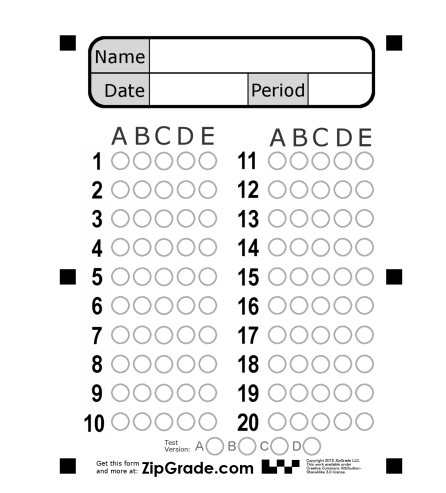 Part OneListen to Katie and Donnie talking about shopping habits. Decide whether the following statements are A. True, B. False, or C. Not mentioned. Circle the right option. Listening task 1 Zappenglish.com (6 points)Part TwoYou are going to hear a conversation between four people discussing their New Year’s resolutions. Circle one best answer. Listening Task 5[begins at 09:29 - ends at 14:30] (4 pts)Donnie, Katie, Emma and Tom talked about: New Year’s Eve in USANew Year’s Eve in UKNew Year’s Eve in the worldDonnie and Emma could never achieve their new year’s resolutions, because:They are not achievableThey are too manyThey are not serious about themTom decided to:quit smokinggo on a dietexercise regularlyWhich thing does Katie love?yummy foodstuffed stockingsdecorations and ornamentsPart ThreeChoose one best option (10 points)My friend Sheila is so cheerful and friendly, but sometimes she can be …a bit bluntreally bluntso bluntnot very blunt‘I’m shivering! It’s quite nippy here!” ‘nippy’ is a slang word which means:coldhotmildunpleasant‘pavement’ in American English is:side talksidewalkpedestrian zebralane ‘The others’ is a case of euphemism, which refers to:The other side of the globePeople Aliens Spirit and ghostsA fortnight means:Ten daysFour nightsFifteen daysOne nightIn Wh-questions, you can use:a rising tonea falling tonea fall-rise tonea rise-fall tonea level toneWhich is the appropriate chunking:I woke/ up in the middle of/ the night lit the lights on and/ looked for my mobile under my bed.I woke up in the middle of the night/ lit the lights on/ and looked for my mobile/ under my bed.I woke up in the middle of the night lit the lights on/ and looked for my mobile under my bed.“The homework assignments are such a pain in my neck!”. It means:they are annoyingthey are easy to dothey are difficult to do‘In-laws’ is a gender-free word for:A. Parents-in-lawB. Sisters-in-lawC. Brothers-in-lawD. All of them      20. “Let’s bury the hatchet” means:A. Let’s forget the pastB. Let’s have partyC. Let’s go to the cemeteryGood Luck!First Term Oral Expression ExaminationFirst Term Oral Expression ExaminationName: ………………………………………………........... Group: ….                 Score: …..……../20                                                                                                                                                                Name: ………………………………………………........... Group: ….                 Score: …..……../20                                                                                                                                                                Setif 2 University, Faculty of Arts & LanguagesEnglish DepartmentTeacher: S. MekhoukhDate: …………  Time: ……  Venue: Lab ………2nd Year BA Level        Academic year: 2023-2024Time allotted: 45 minutes Katie thinks shopping is not that amusing.A    B    CKatie go to one supermarket to do the shopping.A    B    CDonnie is happy that he doesn’t have to do the shopping as he used to do in the past.A    B    CDonnie has some good memories about old ads as a child.A    B    CKatie and Donnie share the same point of view concerning their shopping habits.A    B    CBoth Katie and Donnie talked did their shopping from different shops.A    B    C